Story – The Parting of the Red Sea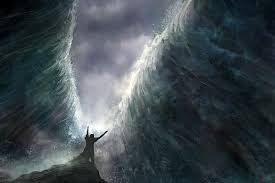 Objective SummaryOur very powerful God guides and protectsResources neededBibles Printed activities Access to YouTubePencils/crayons Bible readingExodus 14:19-31 https://youtu.be/wkru9sTnurUMemory verse Isaiah 43:2 “When you pass through the waters, I will be with you; and through the rivers, they shall not overwhelm you; when you walk through fire you shall not be burned, and the flame shall not consume you.”(Younger children can just learn the line in red)DiscussionAfter the bible lesson is read and video watched let the children retell the story.For the older children, you can have a discussion about the historical context of the story.“The bible is a continuous story so it’s good to think about how we got to this point.  So remember Joseph’s brothers sold Joseph into slavery and Joseph ended up in Egypt.  What happened next?Allow the children to walk through the various points to lead up to this point of the story. E.g.Despite all the hardships that Joseph endured, Joseph became very successful in Egypt and in high position of leadership.  Famine in Egypt and all the surrounding countries.  Because of the God-inspired strategic planning that Joseph implemented, Egypt was able to have lots of food.   Lots of people from different lands came to Egypt to buy food.  Joseph’s brothers came too, not knowing Joseph was there.  Joseph reconciled with his brothers and invited them and all the family to live in Egypt.  The family prospered in Egypt and grew in numbers.  Generations after Joseph died, the people of Egypt no longer respected the Israelites.  The Egyptians made the Israelites slaves.  Genocide to reduce the population growth by killing baby boy Israelites.  Mother put Moses in basket on river to try to save him.  Pharaohs daughter found the baby and fell in love with him and she adopted him. Moses was raised as a Prince of Egypt.  Moses later found out about his identity.  He also made mistakes and he ran away.  God revealed in the story of the burning bush that Moses was to lead the Israelites out of Egypt.  After negotiations with Pharaoh and saga involving plagues and magic, Pharaoh agreed to allow the Israelites to leave.  After Israelites left, Pharaoh wanted to hunt them down.  And that is where we pick up this story.Like the Egyptians in the story, the devil wants to enslave God’s people.  The devil does not want them to prosper and grow and he hunts them down with evil distractions, temptations and painful stuff.  However you can be confident and fearless because just like God guided and protected the Israelites, he will guide and protect you too.   God can guide you through dangerous situations!ActivitiesSee belowCorner for Older ChildrenWrite down in your journal any “parting of the red sea” experiences you have had – when you felt that you were saved from a tricky or dangerous situation.Watch this testimony.https://www.youtube.com/watch?v=j4VgMpk4KnUDo you have any challenging questions of faith?  Is there anything troubling you concerning the bible or your faith?  Why not share those questions with us and we will try to answer them with God’s help.  You can video or audio record your questions of faith to: Providencemethodistsocmed@gmail.com  or WhatsApp them  to 876 322 5206.  The answers will be featured on the online youth Sunday Service (4th Sunday).Prayer:  Dear Lord, we know that you are much more powerful than our enemy.  Thank you that you are our God who guides and protects.  Lord, guide us through dangerous situations and protect us.  (Encourage the children to continue praying in their own words) Amen*Opening picture from https://images.app.goo.gl/HmpNJPdBsX5jcqPA7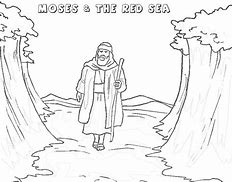 ----------------------------------------------------------------------------------------------------------------------------------------------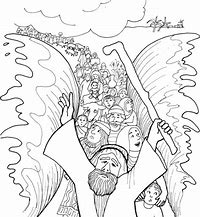 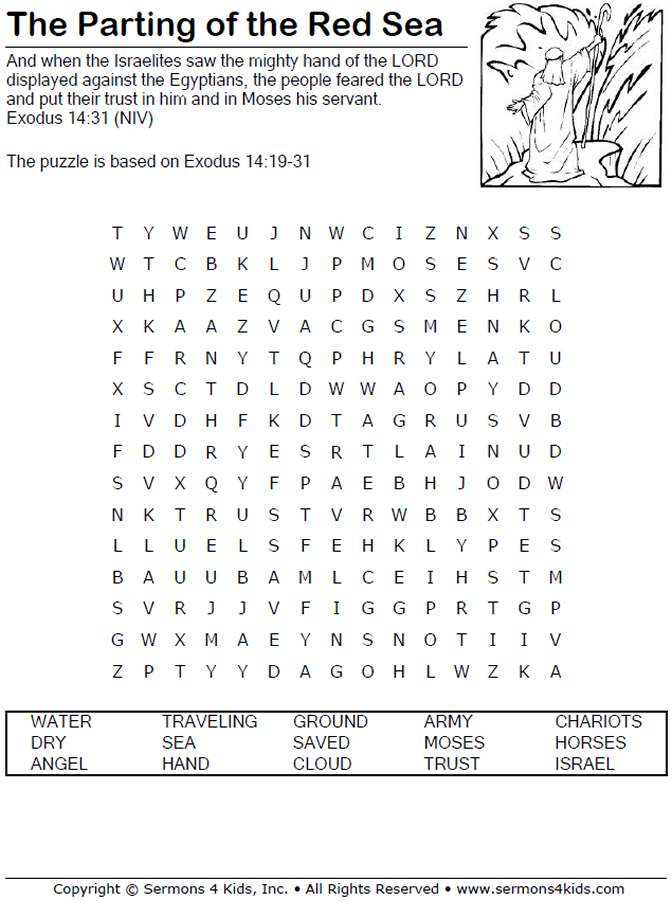 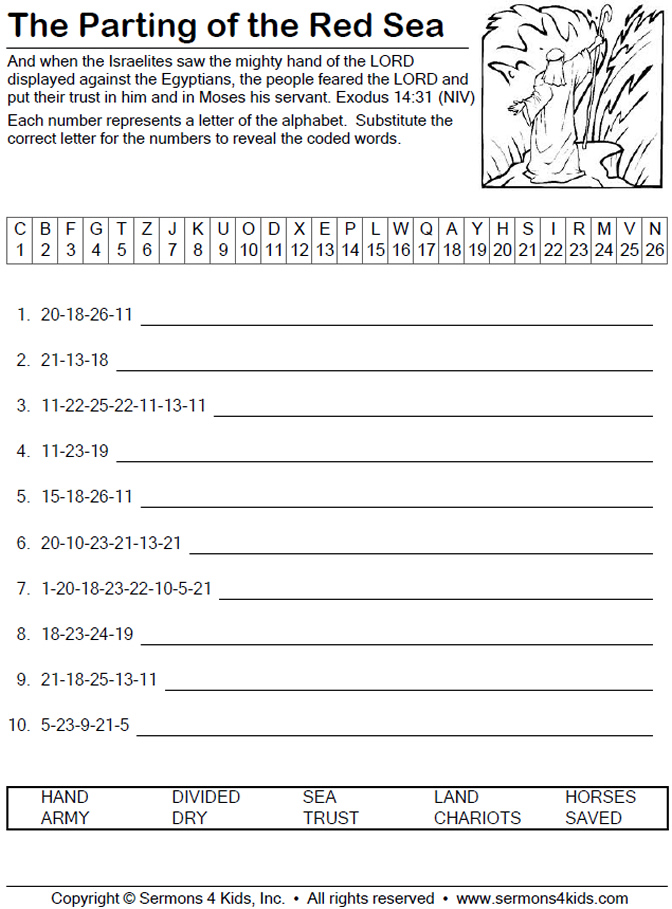 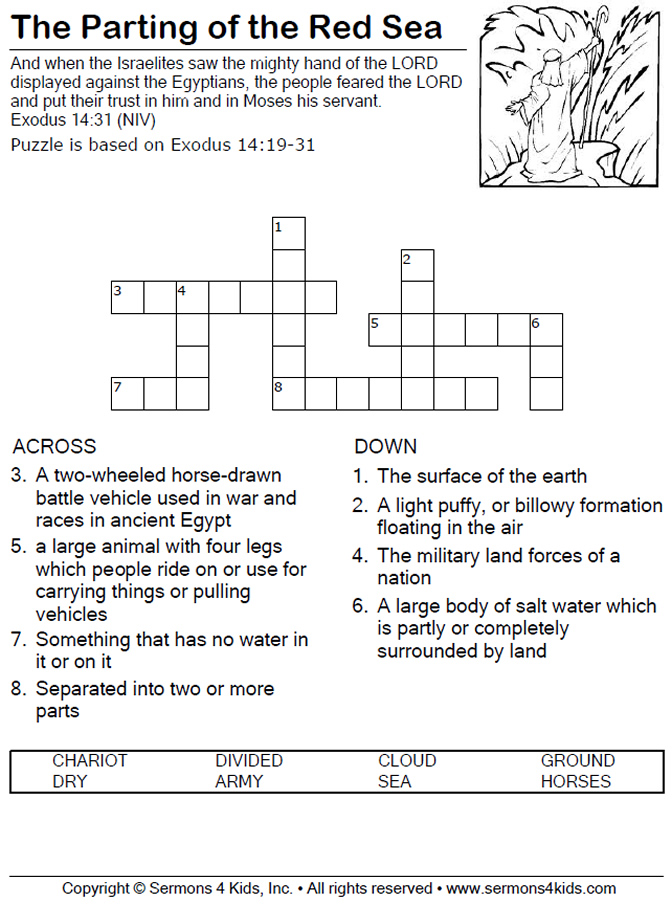 